PORTUGUÊS – SÍLABA TÔNICAESSA ATIVIDADE SERÁ FEITA ONLINE.Imagine que você é um(a) feirante. Leia o nome das frutas do quadro abaixo e as anuncie em voz alta. Pinte a sílaba que você pronunciou com mais força.Esta sílaba é chamada de ______________________________________________________________________________________________________________________________Organize as frutas em três grupos, de acordo com a indicação abaixo. Se necessário, fale o nome das frutas em voz alta novamente.  _____________________		 _____________________                   ____________________ _____________________                   _____________________                    ____________________ _____________________                   _____________________                    ____________________ _____________________                   _____________________                    ____________________Leia as palavras do quadro abaixo: 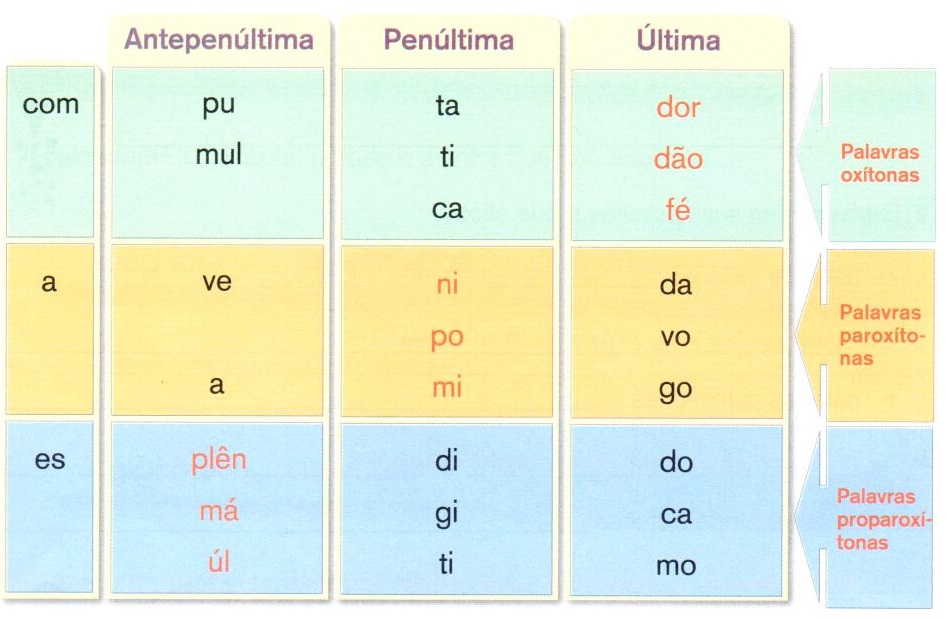 Explique com suas palavras o que são:• palavras oxítonas _______________________________________________________________________________________________________________________________________________________________________________________________________________• palavras paroxítonas_______________________________________________________________________________________________________________________________________________________________________________________________________________• palavras proparoxítonas_______________________________________________________________________________________________________________________________________________________________________________________________________________De acordo com as palavras do quadro do exercício 2, responda:Quais são as palavras oxítonas? _______________________________________________________________________________________________________________________________________________________________________________________________________________Quais são as palavras paroxítonas?_______________________________________________________________________________________________________________________________________________________________________________________________________________Quais são as palavras proparoxítonas? _______________________________________________________________________________________________________________________________________________________________________________________________________________PêssegoLaranjaCaquiJabuticabaAçaíTâmaraCajuMorangoCarambolaA sílaba tônica é a antepenúltimaA sílaba tônica é a últimaA sílaba tônica é a penúltima